Lillehammer Region brannvesenFORSKRIFT OM FEIEGEBYR - HØRINGSBREV
Kommunene plikter å gjennomføre tilsyn med og feiing av fyringsanlegg, og har etter brann- og eksplosjonsvernloven rett til å fastsette lokal forskrift om gebyr for gjennomføring av feiing og tilsyn. I 2016 ble sentral forskrift om brannforebygging endret slik at det ikke lengre var anledning for kommunen å bestemme at enkelte eiendommer skulle være fritatt for feieplikt. Kommunen opphevet derfor sin lokale forskrift om feiing. Samtidig videreførte kommunen den lokale forskriftens bestemmelser om feiegebyr i kommunens gebyrregulativ. Man vurderte at dette ga bedre oversikt og var en naturlig plassering av bestemmelsene om gebyr. Plasseringen av forskriften i gebyrregulativet er i tråd med forvaltningsloven § 38, tredje ledd. Det vises videre til veileder for forskriftsarbeid for kommuner og rundskriv G-1992-148 fra Justisdepartementet. Kommunen erfarer imidlertid at det søkes etter forskriften på lovdata.no, og ønsker derfor å vedta en forskrift som kunngjøres på tradisjonelt vis på dette nettstedet. Forskriften medfører ingen endringer i forhold til dagens nivå og innkreving av gebyret. Forslaget innebærer ingen endring av tidspunkt for innkreving og av fordelingen av feiegebyret og innkrevingen videreføres som tidligere samtidig med de andre kommunale avgifter. Fakta Forskrift om brannforebygging §17 pålegger kommunen å sørge for feiing av røykkanaler i fyringsanlegg som brukes til oppvarming av byggverk. Videre skal kommunen sørge for at det ved behov blir ført tilsyn med de samme fyringsanleggene. For dette kan kommunen med hjemmel i brann- og eksplosjonsvernloven § 28, andre ledd, kreve gebyr som dekker utgiftene med virksomheten. Feie - tilsynsgebyret innkreves årlig, beregnet med bakgrunn i selvkostprinsippet. Forskriften medfører ingen endring i gebyrets størrelse eller innretning. Når det gjelder feiing og tilsyn med fritidsboliger, er dette betydelig mer resurskrevende. De vil derfor belastes med samme gebyr som boligeiendommer, selv om det i mange tilfeller vil ha en lengere intervall mellom tilsyn og/eller feiing. Forskriften er likelydende i kommunene Lillehammer, Øyer og Gausdal, og forutsettes vedtatt samtidig i alle tre kommunene.Forskriften medfører ikke økonomiske eller administrative kostnader utover det som allerede ligger i nåværende ordning. Utkast til forskrift sendes nå på offentlig høring.Høringsinnspill bes sendt til kommunen ved Brannsjefen i Lillehammer region brannvesen, Industrigata 33, 2619 Lillehammer senest 31.05.2023. Med hilsen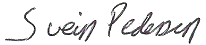 Svein Pedersen
BrannsjefKopi til: Dato: 24.04.2023Vår ref.: SVEPEDER 23/2920-2Arkivkode: Løpenum: 23/10434 Deres ref: 